Concept de prévention et de réduction des risques (CPRR) dans les manifestations (article 56 al. 1 à 8 RRDBHD)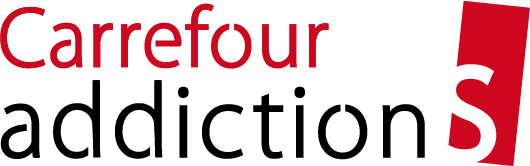 Mesures à prévoir en fonction des caractéristiques de l’évènement festifInfos, accompagnement et conseils gratuits :	FEGPAC-Carrefour addictionS / info@fegpa.ch / 022 329 11 69
	Nuit blanche ? / contact@nuit-blanche.ch / 022 733 70 50Bilan des éléments spécifiques à votre manifestation pour la prévention, la réduction des risques et la protection des mineurs :Dans un but de coordination de l’ensemble des mesures développées dans la manifestation et compte tenu des différents partenaires impliqués, ce document sera communiqué aux membres de la cellule prévention et réduction des risques :Version validée par les partenaires le 3 mars 2022_amendée le 27 mars 2023.Infos, accompagnement et conseils gratuits :FEGPAC-Carrefour addictionS / info@fegpa.ch / 022 329 11 69Nuit blanche ? /  contact@nuit-blanche.ch / 022 733 70 50Ressources thématiques :Violences sexuelles : L’Association WE CAN DANCE IT Prévention, réduction des risques, psychostimulants et autres substances : www.nuit-blanche.chPrévention, réduction des risques alcool / cannabis : www.fegpa.ch>manifestationsFormation à distance du personnel de bar : https://www.jalk.ch/GE/fr/willkommen/Vidéos et matériel de formation Exemple de directives de barRetour accompagné : Nez Rouge pour manifestationsNom de l'évènement festif Type d'évènement Date(s) et horaires Adresse de la manifestation et, le cas échéant nom du lieu (ex. salle) Organisateur : nom et prénom du requérant, nom de l'organisme représentéNombre de personnes attendues (au pic d'affluence)Public viséAnimation musicale : description ou joindre le programmeLes points forts de votre manifestation Les risques à éviter, les aspects plus difficiles à gérer Ce que vous retenez de vos expériences et les opportunités qu’il faut prendre en compte pour la prévention et la protection des mineursCe que vous retenez de vos expériences et les opportunités qu’il faut prendre en compte pour la prévention et la protection des mineursLégende :Les mesures correspondant à des bases légales sont indiquées en rouge.Celles qui sont habituellement recommandées, voire obligatoires selon la manifestation sont indiquées en bleu.Les mesures correspondant à des bonnes pratiques sont relevées en noir.Légende :Les mesures correspondant à des bases légales sont indiquées en rouge.Celles qui sont habituellement recommandées, voire obligatoires selon la manifestation sont indiquées en bleu.Les mesures correspondant à des bonnes pratiques sont relevées en noir.Légende :Les mesures correspondant à des bases légales sont indiquées en rouge.Celles qui sont habituellement recommandées, voire obligatoires selon la manifestation sont indiquées en bleu.Les mesures correspondant à des bonnes pratiques sont relevées en noir.Bonnes pratiques (brochure FEGPACC : alcool en milieu festif), mesures recommandées ou obligatoires (selon la manifestation), mesures légales Mesures mises en placeMesures mises en placeMesures pour aider à respecter le cadre légal La législation exige que les dispositions légales soient visibles. Un panneau mentionnant les âges seuils de remise doit être visible aux points de vente.(Loi sur la remise à titre gratuit et la vente à l’emporter de boissons alcooliques, de produits du tabac et de produits assimilés au tabac, LTGVEAT art. 14)L’établissement qui sert des boissons alcooliques est dans l’obligation de proposer un choix de 3 boissons sans alcool à un prix inférieur et à quantité égale à celui de la boisson alcoolique la moins chère. Ces 3 boissons doivent toujours être disponibles (stock suffisant) et affichées pour être mises en évidence pour le public (Loi sur la restauration, le débit de boissons et l’hébergement, LRDBHD, art.30, al.1 et 2).Mesures pour aider à respecter le cadre légal La législation exige que les dispositions légales soient visibles. Un panneau mentionnant les âges seuils de remise doit être visible aux points de vente.(Loi sur la remise à titre gratuit et la vente à l’emporter de boissons alcooliques, de produits du tabac et de produits assimilés au tabac, LTGVEAT art. 14)L’établissement qui sert des boissons alcooliques est dans l’obligation de proposer un choix de 3 boissons sans alcool à un prix inférieur et à quantité égale à celui de la boisson alcoolique la moins chère. Ces 3 boissons doivent toujours être disponibles (stock suffisant) et affichées pour être mises en évidence pour le public (Loi sur la restauration, le débit de boissons et l’hébergement, LRDBHD, art.30, al.1 et 2).Mesures pour aider à respecter le cadre légal La législation exige que les dispositions légales soient visibles. Un panneau mentionnant les âges seuils de remise doit être visible aux points de vente.(Loi sur la remise à titre gratuit et la vente à l’emporter de boissons alcooliques, de produits du tabac et de produits assimilés au tabac, LTGVEAT art. 14)L’établissement qui sert des boissons alcooliques est dans l’obligation de proposer un choix de 3 boissons sans alcool à un prix inférieur et à quantité égale à celui de la boisson alcoolique la moins chère. Ces 3 boissons doivent toujours être disponibles (stock suffisant) et affichées pour être mises en évidence pour le public (Loi sur la restauration, le débit de boissons et l’hébergement, LRDBHD, art.30, al.1 et 2).Panneau visible rappelant les âges pour la vente d'alcool par point de venteAffiches indiquant le prix des boissons et l’âge pour la venteLes prix nets des mets et des boissons servis doivent être clairement indiqués à la clientèleLes quantités des boissons doivent être également indiquéesPanneau visible rappelant les âges pour la vente d'alcool par point de venteAffiches indiquant le prix des boissons et l’âge pour la venteLes prix nets des mets et des boissons servis doivent être clairement indiqués à la clientèleLes quantités des boissons doivent être également indiquéesPanneau visible rappelant les âges pour la vente d'alcool par point de venteAffiches indiquant le prix des boissons et l’âge pour la venteLes prix nets des mets et des boissons servis doivent être clairement indiqués à la clientèleLes quantités des boissons doivent être également indiquéesPanneau visible rappelant les âges pour la vente d'alcool par point de venteAffiches indiquant le prix des boissons et l’âge pour la venteLes prix nets des mets et des boissons servis doivent être clairement indiqués à la clientèleLes quantités des boissons doivent être également indiquéesMesures pour aider à respecter le cadre légal La loi interdit strictement de servir, de vendre ou de remettre de l’alcool aux mineurs de moins de 16 ans (LRDBHD, art.31, al.2) (Ordonnance sur les denrées alimentaires - ODA, art.11).La loi interdit strictement de servir, de vendre ou de remettre des alcools distillés, tels que les spiritueux, les apéritifs et les alcopops aux mineurs de moins de 18 ans (LRDBHD, art.31, al.1) (loi sur l’alcool-alc, art.41).Mesures pour aider à respecter le cadre légal La loi interdit strictement de servir, de vendre ou de remettre de l’alcool aux mineurs de moins de 16 ans (LRDBHD, art.31, al.2) (Ordonnance sur les denrées alimentaires - ODA, art.11).La loi interdit strictement de servir, de vendre ou de remettre des alcools distillés, tels que les spiritueux, les apéritifs et les alcopops aux mineurs de moins de 18 ans (LRDBHD, art.31, al.1) (loi sur l’alcool-alc, art.41).Mesures pour aider à respecter le cadre légal La loi interdit strictement de servir, de vendre ou de remettre de l’alcool aux mineurs de moins de 16 ans (LRDBHD, art.31, al.2) (Ordonnance sur les denrées alimentaires - ODA, art.11).La loi interdit strictement de servir, de vendre ou de remettre des alcools distillés, tels que les spiritueux, les apéritifs et les alcopops aux mineurs de moins de 18 ans (LRDBHD, art.31, al.1) (loi sur l’alcool-alc, art.41).Contrôle de l’âge au bar, demander la carte d’identité en cas de douteMise à disposition du personnel de la date de référence pour les 16 ans et les 18 ans (Application : Jalk ID Blaues Kreuz)Distribution de bracelets de couleurs selon l’âge à l’entrée (prestation FEGPAC)Pas de vente d’alcool fortFormation du personnel de vente directives et protocoles préalablement définis et connues et à disposition pour les situations difficiles (prestation FEGPAC/Nuit blanche possible).Formation en ligne : https://www.jalk.ch/GE/fr/willkommen/Utilisation de la brochure fournies gratuitement : «Désolé, tu es trop jeune pour que je puisse te vendre de l’alcool » »Contrôle de l’âge au bar, demander la carte d’identité en cas de douteMise à disposition du personnel de la date de référence pour les 16 ans et les 18 ans (Application : Jalk ID Blaues Kreuz)Distribution de bracelets de couleurs selon l’âge à l’entrée (prestation FEGPAC)Pas de vente d’alcool fortFormation du personnel de vente directives et protocoles préalablement définis et connues et à disposition pour les situations difficiles (prestation FEGPAC/Nuit blanche possible).Formation en ligne : https://www.jalk.ch/GE/fr/willkommen/Utilisation de la brochure fournies gratuitement : «Désolé, tu es trop jeune pour que je puisse te vendre de l’alcool » »Contrôle de l’âge au bar, demander la carte d’identité en cas de douteMise à disposition du personnel de la date de référence pour les 16 ans et les 18 ans (Application : Jalk ID Blaues Kreuz)Distribution de bracelets de couleurs selon l’âge à l’entrée (prestation FEGPAC)Pas de vente d’alcool fortFormation du personnel de vente directives et protocoles préalablement définis et connues et à disposition pour les situations difficiles (prestation FEGPAC/Nuit blanche possible).Formation en ligne : https://www.jalk.ch/GE/fr/willkommen/Utilisation de la brochure fournies gratuitement : «Désolé, tu es trop jeune pour que je puisse te vendre de l’alcool » »Contrôle de l’âge au bar, demander la carte d’identité en cas de douteMise à disposition du personnel de la date de référence pour les 16 ans et les 18 ans (Application : Jalk ID Blaues Kreuz)Distribution de bracelets de couleurs selon l’âge à l’entrée (prestation FEGPAC)Pas de vente d’alcool fortFormation du personnel de vente directives et protocoles préalablement définis et connues et à disposition pour les situations difficiles (prestation FEGPAC/Nuit blanche possible).Formation en ligne : https://www.jalk.ch/GE/fr/willkommen/Utilisation de la brochure fournies gratuitement : «Désolé, tu es trop jeune pour que je puisse te vendre de l’alcool » »Contrôle de l’âge au bar, demander la carte d’identité en cas de douteMise à disposition du personnel de la date de référence pour les 16 ans et les 18 ans (Application : Jalk ID Blaues Kreuz)Distribution de bracelets de couleurs selon l’âge à l’entrée (prestation FEGPAC)Pas de vente d’alcool fortFormation du personnel de vente directives et protocoles préalablement définis et connues et à disposition pour les situations difficiles (prestation FEGPAC/Nuit blanche possible).Formation en ligne : https://www.jalk.ch/GE/fr/willkommen/Utilisation de la brochure fournies gratuitement : «Désolé, tu es trop jeune pour que je puisse te vendre de l’alcool » »Mesures pour aider à respecter le cadre légalL’exploitant ou les personnes qui participent à l’exploitation ne doivent pas inciter le personnel à consommer des boissons alcooliques (LRDBHD art.31, al. 4).Il est interdit de servir de l’alcool aux personnes en état d’ébriété (LRDBHD, art 31, al.3).Il est interdit de proposer gratuitement durant certaines heures annoncées par l'entreprise, des boissons alcooliques. Il est interdit de vendre des boissons alcooliques à un prix préférentiel ou d'octroyer tout autre avantage, à l'exception des boissons fermentées qui peuvent être vendues à des prix réduits entre 17 h et 20 h pendant 2 heures au maximum, à condition que les 3 boissons sans alcool prévues à l'article 30 le soient également pendant cette période (LRDBHD art.31, al.5)Mesures pour aider à respecter le cadre légalL’exploitant ou les personnes qui participent à l’exploitation ne doivent pas inciter le personnel à consommer des boissons alcooliques (LRDBHD art.31, al. 4).Il est interdit de servir de l’alcool aux personnes en état d’ébriété (LRDBHD, art 31, al.3).Il est interdit de proposer gratuitement durant certaines heures annoncées par l'entreprise, des boissons alcooliques. Il est interdit de vendre des boissons alcooliques à un prix préférentiel ou d'octroyer tout autre avantage, à l'exception des boissons fermentées qui peuvent être vendues à des prix réduits entre 17 h et 20 h pendant 2 heures au maximum, à condition que les 3 boissons sans alcool prévues à l'article 30 le soient également pendant cette période (LRDBHD art.31, al.5)Mesures pour aider à respecter le cadre légalL’exploitant ou les personnes qui participent à l’exploitation ne doivent pas inciter le personnel à consommer des boissons alcooliques (LRDBHD art.31, al. 4).Il est interdit de servir de l’alcool aux personnes en état d’ébriété (LRDBHD, art 31, al.3).Il est interdit de proposer gratuitement durant certaines heures annoncées par l'entreprise, des boissons alcooliques. Il est interdit de vendre des boissons alcooliques à un prix préférentiel ou d'octroyer tout autre avantage, à l'exception des boissons fermentées qui peuvent être vendues à des prix réduits entre 17 h et 20 h pendant 2 heures au maximum, à condition que les 3 boissons sans alcool prévues à l'article 30 le soient également pendant cette période (LRDBHD art.31, al.5)Vente promotionnelle interdite pour tous les alcools (sauf boissons fermentées entre 17h et 20h pdt 2h maximum)Formation du personnel de vente : matériel/prestation gratuite de la FEGPAC ou Formation en ligne : https://www.jalk.ch/GE/fr/willkommen/Pas de consommation pour le personnel de vente (légitimité)Directives et protocoles préalablement et clairement définis, facilement accessibles si situations difficilesCoordonnées des personnes ressources (responsables, autorité, sécurité, police, urgence, …) facilement et rapidement accessiblesSortie définitive/empêche consommations à l’extérieurPas de vente d’alcool fortAlcools forts servis avec doseursPrix plancher pour alcools fortsVente denrées alimentaires à prix raisonnablesBar à cocktails sans alcoolHappy hours pour les boissons sans alcoolObligation légaleObligation légaleVente promotionnelle interdite pour tous les alcools (sauf boissons fermentées entre 17h et 20h pdt 2h maximum)Formation du personnel de vente : matériel/prestation gratuite de la FEGPAC ou Formation en ligne : https://www.jalk.ch/GE/fr/willkommen/Pas de consommation pour le personnel de vente (légitimité)Directives et protocoles préalablement et clairement définis, facilement accessibles si situations difficilesCoordonnées des personnes ressources (responsables, autorité, sécurité, police, urgence, …) facilement et rapidement accessiblesSortie définitive/empêche consommations à l’extérieurPas de vente d’alcool fortAlcools forts servis avec doseursPrix plancher pour alcools fortsVente denrées alimentaires à prix raisonnablesBar à cocktails sans alcoolHappy hours pour les boissons sans alcoolVente promotionnelle interdite pour tous les alcools (sauf boissons fermentées entre 17h et 20h pdt 2h maximum)Formation du personnel de vente : matériel/prestation gratuite de la FEGPAC ou Formation en ligne : https://www.jalk.ch/GE/fr/willkommen/Pas de consommation pour le personnel de vente (légitimité)Directives et protocoles préalablement et clairement définis, facilement accessibles si situations difficilesCoordonnées des personnes ressources (responsables, autorité, sécurité, police, urgence, …) facilement et rapidement accessiblesSortie définitive/empêche consommations à l’extérieurPas de vente d’alcool fortAlcools forts servis avec doseursPrix plancher pour alcools fortsVente denrées alimentaires à prix raisonnablesBar à cocktails sans alcoolHappy hours pour les boissons sans alcoolVente promotionnelle interdite pour tous les alcools (sauf boissons fermentées entre 17h et 20h pdt 2h maximum)Formation du personnel de vente : matériel/prestation gratuite de la FEGPAC ou Formation en ligne : https://www.jalk.ch/GE/fr/willkommen/Pas de consommation pour le personnel de vente (légitimité)Directives et protocoles préalablement et clairement définis, facilement accessibles si situations difficilesCoordonnées des personnes ressources (responsables, autorité, sécurité, police, urgence, …) facilement et rapidement accessiblesSortie définitive/empêche consommations à l’extérieurPas de vente d’alcool fortAlcools forts servis avec doseursPrix plancher pour alcools fortsVente denrées alimentaires à prix raisonnablesBar à cocktails sans alcoolHappy hours pour les boissons sans alcoolVente promotionnelle interdite pour tous les alcools (sauf boissons fermentées entre 17h et 20h pdt 2h maximum)Formation du personnel de vente : matériel/prestation gratuite de la FEGPAC ou Formation en ligne : https://www.jalk.ch/GE/fr/willkommen/Pas de consommation pour le personnel de vente (légitimité)Directives et protocoles préalablement et clairement définis, facilement accessibles si situations difficilesCoordonnées des personnes ressources (responsables, autorité, sécurité, police, urgence, …) facilement et rapidement accessiblesSortie définitive/empêche consommations à l’extérieurPas de vente d’alcool fortAlcools forts servis avec doseursPrix plancher pour alcools fortsVente denrées alimentaires à prix raisonnablesBar à cocktails sans alcoolHappy hours pour les boissons sans alcoolVente promotionnelle interdite pour tous les alcools (sauf boissons fermentées entre 17h et 20h pdt 2h maximum)Formation du personnel de vente : matériel/prestation gratuite de la FEGPAC ou Formation en ligne : https://www.jalk.ch/GE/fr/willkommen/Pas de consommation pour le personnel de vente (légitimité)Directives et protocoles préalablement et clairement définis, facilement accessibles si situations difficilesCoordonnées des personnes ressources (responsables, autorité, sécurité, police, urgence, …) facilement et rapidement accessiblesSortie définitive/empêche consommations à l’extérieurPas de vente d’alcool fortAlcools forts servis avec doseursPrix plancher pour alcools fortsVente denrées alimentaires à prix raisonnablesBar à cocktails sans alcoolHappy hours pour les boissons sans alcoolVente promotionnelle interdite pour tous les alcools (sauf boissons fermentées entre 17h et 20h pdt 2h maximum)Formation du personnel de vente : matériel/prestation gratuite de la FEGPAC ou Formation en ligne : https://www.jalk.ch/GE/fr/willkommen/Pas de consommation pour le personnel de vente (légitimité)Directives et protocoles préalablement et clairement définis, facilement accessibles si situations difficilesCoordonnées des personnes ressources (responsables, autorité, sécurité, police, urgence, …) facilement et rapidement accessiblesSortie définitive/empêche consommations à l’extérieurPas de vente d’alcool fortAlcools forts servis avec doseursPrix plancher pour alcools fortsVente denrées alimentaires à prix raisonnablesBar à cocktails sans alcoolHappy hours pour les boissons sans alcoolVente promotionnelle interdite pour tous les alcools (sauf boissons fermentées entre 17h et 20h pdt 2h maximum)Formation du personnel de vente : matériel/prestation gratuite de la FEGPAC ou Formation en ligne : https://www.jalk.ch/GE/fr/willkommen/Pas de consommation pour le personnel de vente (légitimité)Directives et protocoles préalablement et clairement définis, facilement accessibles si situations difficilesCoordonnées des personnes ressources (responsables, autorité, sécurité, police, urgence, …) facilement et rapidement accessiblesSortie définitive/empêche consommations à l’extérieurPas de vente d’alcool fortAlcools forts servis avec doseursPrix plancher pour alcools fortsVente denrées alimentaires à prix raisonnablesBar à cocktails sans alcoolHappy hours pour les boissons sans alcoolVente promotionnelle interdite pour tous les alcools (sauf boissons fermentées entre 17h et 20h pdt 2h maximum)Formation du personnel de vente : matériel/prestation gratuite de la FEGPAC ou Formation en ligne : https://www.jalk.ch/GE/fr/willkommen/Pas de consommation pour le personnel de vente (légitimité)Directives et protocoles préalablement et clairement définis, facilement accessibles si situations difficilesCoordonnées des personnes ressources (responsables, autorité, sécurité, police, urgence, …) facilement et rapidement accessiblesSortie définitive/empêche consommations à l’extérieurPas de vente d’alcool fortAlcools forts servis avec doseursPrix plancher pour alcools fortsVente denrées alimentaires à prix raisonnablesBar à cocktails sans alcoolHappy hours pour les boissons sans alcoolVente promotionnelle interdite pour tous les alcools (sauf boissons fermentées entre 17h et 20h pdt 2h maximum)Formation du personnel de vente : matériel/prestation gratuite de la FEGPAC ou Formation en ligne : https://www.jalk.ch/GE/fr/willkommen/Pas de consommation pour le personnel de vente (légitimité)Directives et protocoles préalablement et clairement définis, facilement accessibles si situations difficilesCoordonnées des personnes ressources (responsables, autorité, sécurité, police, urgence, …) facilement et rapidement accessiblesSortie définitive/empêche consommations à l’extérieurPas de vente d’alcool fortAlcools forts servis avec doseursPrix plancher pour alcools fortsVente denrées alimentaires à prix raisonnablesBar à cocktails sans alcoolHappy hours pour les boissons sans alcoolVente promotionnelle interdite pour tous les alcools (sauf boissons fermentées entre 17h et 20h pdt 2h maximum)Formation du personnel de vente : matériel/prestation gratuite de la FEGPAC ou Formation en ligne : https://www.jalk.ch/GE/fr/willkommen/Pas de consommation pour le personnel de vente (légitimité)Directives et protocoles préalablement et clairement définis, facilement accessibles si situations difficilesCoordonnées des personnes ressources (responsables, autorité, sécurité, police, urgence, …) facilement et rapidement accessiblesSortie définitive/empêche consommations à l’extérieurPas de vente d’alcool fortAlcools forts servis avec doseursPrix plancher pour alcools fortsVente denrées alimentaires à prix raisonnablesBar à cocktails sans alcoolHappy hours pour les boissons sans alcoolVente promotionnelle interdite pour tous les alcools (sauf boissons fermentées entre 17h et 20h pdt 2h maximum)Formation du personnel de vente : matériel/prestation gratuite de la FEGPAC ou Formation en ligne : https://www.jalk.ch/GE/fr/willkommen/Pas de consommation pour le personnel de vente (légitimité)Directives et protocoles préalablement et clairement définis, facilement accessibles si situations difficilesCoordonnées des personnes ressources (responsables, autorité, sécurité, police, urgence, …) facilement et rapidement accessiblesSortie définitive/empêche consommations à l’extérieurPas de vente d’alcool fortAlcools forts servis avec doseursPrix plancher pour alcools fortsVente denrées alimentaires à prix raisonnablesBar à cocktails sans alcoolHappy hours pour les boissons sans alcoolCommunication sur les mesuresCommunication sur les mesuresCommunication sur les mesuresSignalétique des mesures sur la manifestation (ex : lieux de mise à disposition d’eau gratuite)Les mesures figurent dans la communication de la manifestation (réseaux sociaux, sites, plan, programme …)Gestion des retours pour réduire les risques inhérents à une consommation d'alcool et autres substances psychotropes Gestion des retours pour réduire les risques inhérents à une consommation d'alcool et autres substances psychotropes Gestion des retours pour réduire les risques inhérents à une consommation d'alcool et autres substances psychotropes Manifestation éloignée du réseau transports en communAlcoborne/éthylotests mis à disposition gratuitement par la FEGPAC pour tester l’alcoolémie des conducteurs (auto, vélo, autre)Service de raccompagnement Nez Rouge pour manifestations (partenariat FEGPAC possible)Service de retour à domicile organisé par l’organisateurTaxis ou autre mode de transports à prix préférentielsPossibilité de laisser gratuitement son véhicule sur place Action be my angel (FEGPAC) : proposer une entrée/des boissons gratuites au chauffeur qui s’engage à ne pas boire d’alcoolCommunication des mesures au publicSignalétique sur les lieux pour les mesures/outils (alcoborne, navettes, transports publics)Manifestation éloignée du réseau transports en communAlcoborne/éthylotests mis à disposition gratuitement par la FEGPAC pour tester l’alcoolémie des conducteurs (auto, vélo, autre)Service de raccompagnement Nez Rouge pour manifestations (partenariat FEGPAC possible)Service de retour à domicile organisé par l’organisateurTaxis ou autre mode de transports à prix préférentielsPossibilité de laisser gratuitement son véhicule sur place Action be my angel (FEGPAC) : proposer une entrée/des boissons gratuites au chauffeur qui s’engage à ne pas boire d’alcoolCommunication des mesures au publicSignalétique sur les lieux pour les mesures/outils (alcoborne, navettes, transports publics)Manifestation éloignée du réseau transports en communAlcoborne/éthylotests mis à disposition gratuitement par la FEGPAC pour tester l’alcoolémie des conducteurs (auto, vélo, autre)Service de raccompagnement Nez Rouge pour manifestations (partenariat FEGPAC possible)Service de retour à domicile organisé par l’organisateurTaxis ou autre mode de transports à prix préférentielsPossibilité de laisser gratuitement son véhicule sur place Action be my angel (FEGPAC) : proposer une entrée/des boissons gratuites au chauffeur qui s’engage à ne pas boire d’alcoolCommunication des mesures au publicSignalétique sur les lieux pour les mesures/outils (alcoborne, navettes, transports publics)Manifestation éloignée du réseau transports en communAlcoborne/éthylotests mis à disposition gratuitement par la FEGPAC pour tester l’alcoolémie des conducteurs (auto, vélo, autre)Service de raccompagnement Nez Rouge pour manifestations (partenariat FEGPAC possible)Service de retour à domicile organisé par l’organisateurTaxis ou autre mode de transports à prix préférentielsPossibilité de laisser gratuitement son véhicule sur place Action be my angel (FEGPAC) : proposer une entrée/des boissons gratuites au chauffeur qui s’engage à ne pas boire d’alcoolCommunication des mesures au publicSignalétique sur les lieux pour les mesures/outils (alcoborne, navettes, transports publics)Manifestation éloignée du réseau transports en communAlcoborne/éthylotests mis à disposition gratuitement par la FEGPAC pour tester l’alcoolémie des conducteurs (auto, vélo, autre)Service de raccompagnement Nez Rouge pour manifestations (partenariat FEGPAC possible)Service de retour à domicile organisé par l’organisateurTaxis ou autre mode de transports à prix préférentielsPossibilité de laisser gratuitement son véhicule sur place Action be my angel (FEGPAC) : proposer une entrée/des boissons gratuites au chauffeur qui s’engage à ne pas boire d’alcoolCommunication des mesures au publicSignalétique sur les lieux pour les mesures/outils (alcoborne, navettes, transports publics)Manifestation éloignée du réseau transports en communAlcoborne/éthylotests mis à disposition gratuitement par la FEGPAC pour tester l’alcoolémie des conducteurs (auto, vélo, autre)Service de raccompagnement Nez Rouge pour manifestations (partenariat FEGPAC possible)Service de retour à domicile organisé par l’organisateurTaxis ou autre mode de transports à prix préférentielsPossibilité de laisser gratuitement son véhicule sur place Action be my angel (FEGPAC) : proposer une entrée/des boissons gratuites au chauffeur qui s’engage à ne pas boire d’alcoolCommunication des mesures au publicSignalétique sur les lieux pour les mesures/outils (alcoborne, navettes, transports publics)Manifestation éloignée du réseau transports en communAlcoborne/éthylotests mis à disposition gratuitement par la FEGPAC pour tester l’alcoolémie des conducteurs (auto, vélo, autre)Service de raccompagnement Nez Rouge pour manifestations (partenariat FEGPAC possible)Service de retour à domicile organisé par l’organisateurTaxis ou autre mode de transports à prix préférentielsPossibilité de laisser gratuitement son véhicule sur place Action be my angel (FEGPAC) : proposer une entrée/des boissons gratuites au chauffeur qui s’engage à ne pas boire d’alcoolCommunication des mesures au publicSignalétique sur les lieux pour les mesures/outils (alcoborne, navettes, transports publics)Manifestation éloignée du réseau transports en communAlcoborne/éthylotests mis à disposition gratuitement par la FEGPAC pour tester l’alcoolémie des conducteurs (auto, vélo, autre)Service de raccompagnement Nez Rouge pour manifestations (partenariat FEGPAC possible)Service de retour à domicile organisé par l’organisateurTaxis ou autre mode de transports à prix préférentielsPossibilité de laisser gratuitement son véhicule sur place Action be my angel (FEGPAC) : proposer une entrée/des boissons gratuites au chauffeur qui s’engage à ne pas boire d’alcoolCommunication des mesures au publicSignalétique sur les lieux pour les mesures/outils (alcoborne, navettes, transports publics)Manifestation éloignée du réseau transports en communAlcoborne/éthylotests mis à disposition gratuitement par la FEGPAC pour tester l’alcoolémie des conducteurs (auto, vélo, autre)Service de raccompagnement Nez Rouge pour manifestations (partenariat FEGPAC possible)Service de retour à domicile organisé par l’organisateurTaxis ou autre mode de transports à prix préférentielsPossibilité de laisser gratuitement son véhicule sur place Action be my angel (FEGPAC) : proposer une entrée/des boissons gratuites au chauffeur qui s’engage à ne pas boire d’alcoolCommunication des mesures au publicSignalétique sur les lieux pour les mesures/outils (alcoborne, navettes, transports publics)Manifestation éloignée du réseau transports en communAlcoborne/éthylotests mis à disposition gratuitement par la FEGPAC pour tester l’alcoolémie des conducteurs (auto, vélo, autre)Service de raccompagnement Nez Rouge pour manifestations (partenariat FEGPAC possible)Service de retour à domicile organisé par l’organisateurTaxis ou autre mode de transports à prix préférentielsPossibilité de laisser gratuitement son véhicule sur place Action be my angel (FEGPAC) : proposer une entrée/des boissons gratuites au chauffeur qui s’engage à ne pas boire d’alcoolCommunication des mesures au publicSignalétique sur les lieux pour les mesures/outils (alcoborne, navettes, transports publics)Manifestation éloignée du réseau transports en communAlcoborne/éthylotests mis à disposition gratuitement par la FEGPAC pour tester l’alcoolémie des conducteurs (auto, vélo, autre)Service de raccompagnement Nez Rouge pour manifestations (partenariat FEGPAC possible)Service de retour à domicile organisé par l’organisateurTaxis ou autre mode de transports à prix préférentielsPossibilité de laisser gratuitement son véhicule sur place Action be my angel (FEGPAC) : proposer une entrée/des boissons gratuites au chauffeur qui s’engage à ne pas boire d’alcoolCommunication des mesures au publicSignalétique sur les lieux pour les mesures/outils (alcoborne, navettes, transports publics)Manifestation éloignée du réseau transports en communAlcoborne/éthylotests mis à disposition gratuitement par la FEGPAC pour tester l’alcoolémie des conducteurs (auto, vélo, autre)Service de raccompagnement Nez Rouge pour manifestations (partenariat FEGPAC possible)Service de retour à domicile organisé par l’organisateurTaxis ou autre mode de transports à prix préférentielsPossibilité de laisser gratuitement son véhicule sur place Action be my angel (FEGPAC) : proposer une entrée/des boissons gratuites au chauffeur qui s’engage à ne pas boire d’alcoolCommunication des mesures au publicSignalétique sur les lieux pour les mesures/outils (alcoborne, navettes, transports publics)Manifestation éloignée du réseau transports en communAlcoborne/éthylotests mis à disposition gratuitement par la FEGPAC pour tester l’alcoolémie des conducteurs (auto, vélo, autre)Service de raccompagnement Nez Rouge pour manifestations (partenariat FEGPAC possible)Service de retour à domicile organisé par l’organisateurTaxis ou autre mode de transports à prix préférentielsPossibilité de laisser gratuitement son véhicule sur place Action be my angel (FEGPAC) : proposer une entrée/des boissons gratuites au chauffeur qui s’engage à ne pas boire d’alcoolCommunication des mesures au publicSignalétique sur les lieux pour les mesures/outils (alcoborne, navettes, transports publics)Manifestation éloignée du réseau transports en communAlcoborne/éthylotests mis à disposition gratuitement par la FEGPAC pour tester l’alcoolémie des conducteurs (auto, vélo, autre)Service de raccompagnement Nez Rouge pour manifestations (partenariat FEGPAC possible)Service de retour à domicile organisé par l’organisateurTaxis ou autre mode de transports à prix préférentielsPossibilité de laisser gratuitement son véhicule sur place Action be my angel (FEGPAC) : proposer une entrée/des boissons gratuites au chauffeur qui s’engage à ne pas boire d’alcoolCommunication des mesures au publicSignalétique sur les lieux pour les mesures/outils (alcoborne, navettes, transports publics)Manifestation éloignée du réseau transports en communAlcoborne/éthylotests mis à disposition gratuitement par la FEGPAC pour tester l’alcoolémie des conducteurs (auto, vélo, autre)Service de raccompagnement Nez Rouge pour manifestations (partenariat FEGPAC possible)Service de retour à domicile organisé par l’organisateurTaxis ou autre mode de transports à prix préférentielsPossibilité de laisser gratuitement son véhicule sur place Action be my angel (FEGPAC) : proposer une entrée/des boissons gratuites au chauffeur qui s’engage à ne pas boire d’alcoolCommunication des mesures au publicSignalétique sur les lieux pour les mesures/outils (alcoborne, navettes, transports publics)Manifestation éloignée du réseau transports en communAlcoborne/éthylotests mis à disposition gratuitement par la FEGPAC pour tester l’alcoolémie des conducteurs (auto, vélo, autre)Service de raccompagnement Nez Rouge pour manifestations (partenariat FEGPAC possible)Service de retour à domicile organisé par l’organisateurTaxis ou autre mode de transports à prix préférentielsPossibilité de laisser gratuitement son véhicule sur place Action be my angel (FEGPAC) : proposer une entrée/des boissons gratuites au chauffeur qui s’engage à ne pas boire d’alcoolCommunication des mesures au publicSignalétique sur les lieux pour les mesures/outils (alcoborne, navettes, transports publics)Manifestation proche du réseau transports en communInformations et accessibilité des transports en commun (affichages des horaires, du Noctambus, etc.)Coordination des horaires de la manifestation avec ceux des transportsBillet combiné : entrée + transportsCommunication des mesures au publicSignalétique sur les lieux pour les mesures/outils (alcoborne, bus)Manifestation proche du réseau transports en communInformations et accessibilité des transports en commun (affichages des horaires, du Noctambus, etc.)Coordination des horaires de la manifestation avec ceux des transportsBillet combiné : entrée + transportsCommunication des mesures au publicSignalétique sur les lieux pour les mesures/outils (alcoborne, bus)Manifestation proche du réseau transports en communInformations et accessibilité des transports en commun (affichages des horaires, du Noctambus, etc.)Coordination des horaires de la manifestation avec ceux des transportsBillet combiné : entrée + transportsCommunication des mesures au publicSignalétique sur les lieux pour les mesures/outils (alcoborne, bus)Manifestation proche du réseau transports en communInformations et accessibilité des transports en commun (affichages des horaires, du Noctambus, etc.)Coordination des horaires de la manifestation avec ceux des transportsBillet combiné : entrée + transportsCommunication des mesures au publicSignalétique sur les lieux pour les mesures/outils (alcoborne, bus)Manifestation proche du réseau transports en communInformations et accessibilité des transports en commun (affichages des horaires, du Noctambus, etc.)Coordination des horaires de la manifestation avec ceux des transportsBillet combiné : entrée + transportsCommunication des mesures au publicSignalétique sur les lieux pour les mesures/outils (alcoborne, bus)Manifestation proche du réseau transports en communInformations et accessibilité des transports en commun (affichages des horaires, du Noctambus, etc.)Coordination des horaires de la manifestation avec ceux des transportsBillet combiné : entrée + transportsCommunication des mesures au publicSignalétique sur les lieux pour les mesures/outils (alcoborne, bus)Manifestation proche du réseau transports en communInformations et accessibilité des transports en commun (affichages des horaires, du Noctambus, etc.)Coordination des horaires de la manifestation avec ceux des transportsBillet combiné : entrée + transportsCommunication des mesures au publicSignalétique sur les lieux pour les mesures/outils (alcoborne, bus)Manifestation proche du réseau transports en communInformations et accessibilité des transports en commun (affichages des horaires, du Noctambus, etc.)Coordination des horaires de la manifestation avec ceux des transportsBillet combiné : entrée + transportsCommunication des mesures au publicSignalétique sur les lieux pour les mesures/outils (alcoborne, bus)Manifestation proche du réseau transports en communInformations et accessibilité des transports en commun (affichages des horaires, du Noctambus, etc.)Coordination des horaires de la manifestation avec ceux des transportsBillet combiné : entrée + transportsCommunication des mesures au publicSignalétique sur les lieux pour les mesures/outils (alcoborne, bus)Manifestation proche du réseau transports en communInformations et accessibilité des transports en commun (affichages des horaires, du Noctambus, etc.)Coordination des horaires de la manifestation avec ceux des transportsBillet combiné : entrée + transportsCommunication des mesures au publicSignalétique sur les lieux pour les mesures/outils (alcoborne, bus)Bonnes pratiques (brochure FEGPAC : alcool en milieu festif), mesures recommandées  ou obligatoires (selon la manifestation), mesures légales Mesures mises en placeMesures mises en placeRéduction des risques de malaises liés à l’alcool et d’autres substances psychotropesRéduction des risques de malaises liés à l’alcool et d’autres substances psychotropesRéduction des risques de malaises liés à l’alcool et d’autres substances psychotropesRisque de déshydratation / de consommations excessivesEquipes mobiles (professionnels et paires) s’adressant aux consommateurs afin de réduire, voire d’éviter les complications inhérentes aux consommations (prestation disponible auprès de TSHM locaux ou de la FEGPAC / Nuit blanche)Communication, coordination et cohérence entre équipes de prévention et équipes sanitairesEau gratuite à disposition (p.ex. service au bar ou bar à eau signalés, distribution mobile d’eau) et mise en avantBar à cocktail sans alcool à prix attractifsVente de denrées alimentaires à prix raisonnablesProposer des outils pour tester son alcoolémie (par ex. alcoborne mise à disposition gratuitement par la FEGPAC) Proposer un espace ou une salle calme et confortable (chill-out) pour se reposer, se détendre, récupérer, mais aussi s’informer (prestation FEGPAC)Communication des mesures au publicSignalisation des lieux d’eau gratuite, mesures / outilsRisque de déshydratation / de consommations excessivesEquipes mobiles (professionnels et paires) s’adressant aux consommateurs afin de réduire, voire d’éviter les complications inhérentes aux consommations (prestation disponible auprès de TSHM locaux ou de la FEGPAC / Nuit blanche)Communication, coordination et cohérence entre équipes de prévention et équipes sanitairesEau gratuite à disposition (p.ex. service au bar ou bar à eau signalés, distribution mobile d’eau) et mise en avantBar à cocktail sans alcool à prix attractifsVente de denrées alimentaires à prix raisonnablesProposer des outils pour tester son alcoolémie (par ex. alcoborne mise à disposition gratuitement par la FEGPAC) Proposer un espace ou une salle calme et confortable (chill-out) pour se reposer, se détendre, récupérer, mais aussi s’informer (prestation FEGPAC)Communication des mesures au publicSignalisation des lieux d’eau gratuite, mesures / outilsRisque de déshydratation / de consommations excessivesEquipes mobiles (professionnels et paires) s’adressant aux consommateurs afin de réduire, voire d’éviter les complications inhérentes aux consommations (prestation disponible auprès de TSHM locaux ou de la FEGPAC / Nuit blanche)Communication, coordination et cohérence entre équipes de prévention et équipes sanitairesEau gratuite à disposition (p.ex. service au bar ou bar à eau signalés, distribution mobile d’eau) et mise en avantBar à cocktail sans alcool à prix attractifsVente de denrées alimentaires à prix raisonnablesProposer des outils pour tester son alcoolémie (par ex. alcoborne mise à disposition gratuitement par la FEGPAC) Proposer un espace ou une salle calme et confortable (chill-out) pour se reposer, se détendre, récupérer, mais aussi s’informer (prestation FEGPAC)Communication des mesures au publicSignalisation des lieux d’eau gratuite, mesures / outilsRisque de déshydratation / de consommations excessivesEquipes mobiles (professionnels et paires) s’adressant aux consommateurs afin de réduire, voire d’éviter les complications inhérentes aux consommations (prestation disponible auprès de TSHM locaux ou de la FEGPAC / Nuit blanche)Communication, coordination et cohérence entre équipes de prévention et équipes sanitairesEau gratuite à disposition (p.ex. service au bar ou bar à eau signalés, distribution mobile d’eau) et mise en avantBar à cocktail sans alcool à prix attractifsVente de denrées alimentaires à prix raisonnablesProposer des outils pour tester son alcoolémie (par ex. alcoborne mise à disposition gratuitement par la FEGPAC) Proposer un espace ou une salle calme et confortable (chill-out) pour se reposer, se détendre, récupérer, mais aussi s’informer (prestation FEGPAC)Communication des mesures au publicSignalisation des lieux d’eau gratuite, mesures / outilsRisque de déshydratation / de consommations excessivesEquipes mobiles (professionnels et paires) s’adressant aux consommateurs afin de réduire, voire d’éviter les complications inhérentes aux consommations (prestation disponible auprès de TSHM locaux ou de la FEGPAC / Nuit blanche)Communication, coordination et cohérence entre équipes de prévention et équipes sanitairesEau gratuite à disposition (p.ex. service au bar ou bar à eau signalés, distribution mobile d’eau) et mise en avantBar à cocktail sans alcool à prix attractifsVente de denrées alimentaires à prix raisonnablesProposer des outils pour tester son alcoolémie (par ex. alcoborne mise à disposition gratuitement par la FEGPAC) Proposer un espace ou une salle calme et confortable (chill-out) pour se reposer, se détendre, récupérer, mais aussi s’informer (prestation FEGPAC)Communication des mesures au publicSignalisation des lieux d’eau gratuite, mesures / outilsRisque de déshydratation / de consommations excessivesEquipes mobiles (professionnels et paires) s’adressant aux consommateurs afin de réduire, voire d’éviter les complications inhérentes aux consommations (prestation disponible auprès de TSHM locaux ou de la FEGPAC / Nuit blanche)Communication, coordination et cohérence entre équipes de prévention et équipes sanitairesEau gratuite à disposition (p.ex. service au bar ou bar à eau signalés, distribution mobile d’eau) et mise en avantBar à cocktail sans alcool à prix attractifsVente de denrées alimentaires à prix raisonnablesProposer des outils pour tester son alcoolémie (par ex. alcoborne mise à disposition gratuitement par la FEGPAC) Proposer un espace ou une salle calme et confortable (chill-out) pour se reposer, se détendre, récupérer, mais aussi s’informer (prestation FEGPAC)Communication des mesures au publicSignalisation des lieux d’eau gratuite, mesures / outilsRisque de déshydratation / de consommations excessivesEquipes mobiles (professionnels et paires) s’adressant aux consommateurs afin de réduire, voire d’éviter les complications inhérentes aux consommations (prestation disponible auprès de TSHM locaux ou de la FEGPAC / Nuit blanche)Communication, coordination et cohérence entre équipes de prévention et équipes sanitairesEau gratuite à disposition (p.ex. service au bar ou bar à eau signalés, distribution mobile d’eau) et mise en avantBar à cocktail sans alcool à prix attractifsVente de denrées alimentaires à prix raisonnablesProposer des outils pour tester son alcoolémie (par ex. alcoborne mise à disposition gratuitement par la FEGPAC) Proposer un espace ou une salle calme et confortable (chill-out) pour se reposer, se détendre, récupérer, mais aussi s’informer (prestation FEGPAC)Communication des mesures au publicSignalisation des lieux d’eau gratuite, mesures / outilsRisque de déshydratation / de consommations excessivesEquipes mobiles (professionnels et paires) s’adressant aux consommateurs afin de réduire, voire d’éviter les complications inhérentes aux consommations (prestation disponible auprès de TSHM locaux ou de la FEGPAC / Nuit blanche)Communication, coordination et cohérence entre équipes de prévention et équipes sanitairesEau gratuite à disposition (p.ex. service au bar ou bar à eau signalés, distribution mobile d’eau) et mise en avantBar à cocktail sans alcool à prix attractifsVente de denrées alimentaires à prix raisonnablesProposer des outils pour tester son alcoolémie (par ex. alcoborne mise à disposition gratuitement par la FEGPAC) Proposer un espace ou une salle calme et confortable (chill-out) pour se reposer, se détendre, récupérer, mais aussi s’informer (prestation FEGPAC)Communication des mesures au publicSignalisation des lieux d’eau gratuite, mesures / outilsRisque de déshydratation / de consommations excessivesEquipes mobiles (professionnels et paires) s’adressant aux consommateurs afin de réduire, voire d’éviter les complications inhérentes aux consommations (prestation disponible auprès de TSHM locaux ou de la FEGPAC / Nuit blanche)Communication, coordination et cohérence entre équipes de prévention et équipes sanitairesEau gratuite à disposition (p.ex. service au bar ou bar à eau signalés, distribution mobile d’eau) et mise en avantBar à cocktail sans alcool à prix attractifsVente de denrées alimentaires à prix raisonnablesProposer des outils pour tester son alcoolémie (par ex. alcoborne mise à disposition gratuitement par la FEGPAC) Proposer un espace ou une salle calme et confortable (chill-out) pour se reposer, se détendre, récupérer, mais aussi s’informer (prestation FEGPAC)Communication des mesures au publicSignalisation des lieux d’eau gratuite, mesures / outilsGestion des environs de la manifestationSortie définitiveEquipes mobiles de réduction des risques (professionnels et paires) afin d’éviter des complications liées aux consommations (prestation disponible auprès de TSHM locaux, Nuit Blanche, correspondants de nuit, police municipale)Gestion des environs de la manifestationSortie définitiveEquipes mobiles de réduction des risques (professionnels et paires) afin d’éviter des complications liées aux consommations (prestation disponible auprès de TSHM locaux, Nuit Blanche, correspondants de nuit, police municipale)Communication sur les mesuresSignalétique des mesures sur la manifestationLes mesures figurent dans la communication de la manifestationCommunication sur les mesuresSignalétique des mesures sur la manifestationLes mesures figurent dans la communication de la manifestationService du médecin cantonal FEGPAC – Carrefour addictionSFASeAction Nuit Blanche ?Brigade des mineursService de la jeunesse (Commune de vernier)Police cantonale Service de la jeunesse (Ville de Genève)Service santé de l'enfance et de la jeunesse